STATE OF MAINE REQUEST FOR PROPOSALS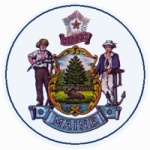 RFP AMENDMENT #1RFP NUMBER AND TITLE:202302025 Pre-Qualified Vendor List for Maine CertifiedUnderground Oil Storage Tank Installer ServicesRFP ISSUED BY:Department of Environmental ProtectionAMENDMENT DATE:March 4, 2024PROPOSALS DUE TO:Proposals@maine.govDESCRIPTION OF CHANGES IN RFP (if any):All references to the enrollment period of this PQVL RFP are being amended to allow for vendors to submit proposals at any time via open enrollment, instead of annually on the first business day of February.DESCRIPTION OF CHANGES IN RFP (if any):All references to the enrollment period of this PQVL RFP are being amended to allow for vendors to submit proposals at any time via open enrollment, instead of annually on the first business day of February.REVISED LANGUAGE IN RFP (if any):Proposals will be accepted from vendors not currently on the Pre-Qualified Vendor List at any time via open enrollment. Proposals submitted will be evaluated and the vendors will be notified of the decision within 30 days.REVISED LANGUAGE IN RFP (if any):Proposals will be accepted from vendors not currently on the Pre-Qualified Vendor List at any time via open enrollment. Proposals submitted will be evaluated and the vendors will be notified of the decision within 30 days.All other provisions and clauses of the RFP remain unchanged.All other provisions and clauses of the RFP remain unchanged.